V ЗАСЕДАНИЕ КОМИТЕТА7 октября 2022 г.		                  г. Барнаул		          		                 № 2Об обращении к Губернатору Алтайского края, председателю Правительства Алтайского края и депутатам Алтайского краевого Законодательного Собрания о необходимости существенного повышения размера ежемесячной денежной компенсации расходов на коммунальные услуги в связи с резким и значительным повышением в 2021-2022 годах цен на твёрдое топливоЗаслушав доклад председателя краевой организации Профсоюза Абдуллаева Ю.Г., рассмотрев предложение президиума краевой организации, комитет Алтайской краевой организации Профсоюзап о с т а н о в л я е т :1. Принять обращение к Губернатору Алтайского края, председателю Правительства Алтайского края Томенко В.П. и к депутатам Алтайского краевого Законодательного Собрания о необходимости существенного повышения размера ежемесячной денежной компенсации расходов на коммунальные услуги в связи с резким и значительным повышением в 2021-2022 годах цен на твёрдое топливо (прилагается).2. Комитетам (советам) территориальных и первичных профсоюзных организаций края довести данное обращение до сведения коллективов образовательных организаций.3. Аппарату краевой организации Профсоюза провести консультации с Правительством Алтайского края, депутатами Алтайского краевого Законодательного Собрания в рамках обсуждения поставленного вопроса. При отсутствии результативного диалога и действий по улучшению ситуации объявить краевую акцию солидарности по сбору подписей под обращением от комитетов (советов) территориальных организаций и первичных организаций Профсоюза. 4. Контроль исполнения настоящего постановления возложить на председателя краевой организации Профсоюза Абдуллаева Ю.Г.Председатель Алтайской краевойорганизации Профсоюза                                                 	        Ю.Г. АбдуллаевОБРАЩЕНИЕк Губернатору Алтайского края, председателю Правительства Алтайского края и депутатам Алтайского краевого Законодательного Собрания о необходимости существенного повышения размера ежемесячной денежной компенсации расходов на коммунальные услуги в связи с резким и значительным повышением в 2021-2022 годах цен на твёрдое топливоУважаемый Виктор Петрович!Уважаемый Александр Алексеевич и депутаты Алтайского краевого Законодательного Собрания!В соответствии с п. 1 ст. 2 Закона Алтайского края «О размере, условиях и порядке возмещения расходов, связанных с предоставлением мер социальной поддержки педагогическим работникам, работающим в краевых и муниципальных организациях, осуществляющих образовательную деятельность, и проживающим в сельских населенных пунктах, рабочих поселках (поселках городского типа)» от 03.11.2005 г. № 88-ЗС, размер компенсации расходов на оплату жилого помещения, отопления и освещения педагогическим работникам, проживающим и работающим в сельской местности, подлежит индексации.В 2022 году в комитет краевой организации Общероссийского Профсоюза образования участились обращения педагогических работников о необходимости существенного повышения размера ежемесячной денежной компенсации расходов на данные цели в связи с резким и значительным повышением в 2021-2022 годах цен на твёрдое топливо (до 20 процентов).Обращаем внимание на то, что у наших соседей – педагогических работников Новосибирской области и Республики Алтай региональные правительства и депутаты, несмотря на давление финансовых органов, сохранили полную компенсацию расходов сельским педагогам на коммунальные услуги. И это при том, что размер средней заработной платы там существенно выше, чем у педагогов Алтайского края. В парадоксальном итоге, наши учителя и воспитатели, проживая в той же климатической зоне и получая за свой труд меньше, тратят на коммунальные услуги большую часть своих доходов, чем их более высокооплачиваемые коллеги из соседних регионов. Данное положение ухудшает и без того сложную ситуацию с кадрами в отрасли образования региона.	С учётом вышеизложенного и большой социальной значимостью вопроса считаем необходимым при формировании проекта краевого бюджета на 2023 год и на плановый период 2024 и 2025 годов предусмотреть существенное повышение размера ежемесячной денежной компенсации расходов на коммунальные услуги педагогическим работникам, работающим в краевых и муниципальных организациях, осуществляющих образовательную деятельность, и проживающим в сельских населенных пунктах, рабочих поселках (поселках городского типа).	Понимая сложность текущей ситуации в стране, рассчитываем на понимание и учёт нашей позиции и реальные действия по решению проблемы.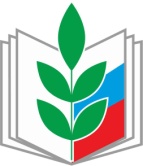 ПРОФЕССИОНАЛЬНЫЙ СОЮЗ РАБОТНИКОВ НАРОДНОГО ОБРАЗОВАНИЯ И НАУКИ РОССИЙСКОЙ ФЕДЕРАЦИИ АЛТАЙСКАЯ КРАЕВАЯ ОРГАНИЗАЦИЯ ПРОФЕССИОНАЛЬНОГО СОЮЗАРАБОТНИКОВ НАРОДНОГО ОБРАЗОВАНИЯ И НАУКИ РОССИЙСКОЙ ФЕДЕРАЦИИ(АЛТАЙСКАЯ КРАЕВАЯ ОРГАНИЗАЦИЯ ОБЩЕРОССИЙСКОГО ПРОФСОЮЗА ОБРАЗОВАНИЯ)КОМИТЕТПОСТАНОВЛЕНИЕ